Оцене су сачуване.Унели сте следеће податке о полагању:Укупно, по оценама:Предмет:ОС18УЗЊ - Увод у здравствену његуНаставна група:1Рок:2020/21 јануарско-фебруарски II терминДатум испита:09.02.2021.Р.Бр.Број индекса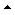 Презиме и име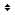 Број освојених поенаОценаДатум полагањаПотписује оцене123/СЕС-Р/2020Смиљић Дариа70.00709.02.2021.Петровић-Тепић Снежана229/СЕС-Р/2020Вукотић Катарина64.00709.02.2021.Петровић-Тепић Снежана330/СЕС-Р/2020Арежина Милана54.00609.02.2021.Петровић-Тепић Снежана435/СЕС-Р/2020Пећанац Божана37.00509.02.2021.Петровић-Тепић Снежана538/СЕС-Р/2020Крстић Сања34.00509.02.2021.Петровић-Тепић Снежана640/СЕС-Р/2020Мијатовић ЛеонтинаН.И.09.02.2021.Петровић-Тепић Снежана